                                                                                                 www.gosuslugi.ru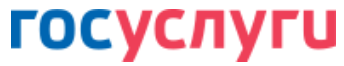 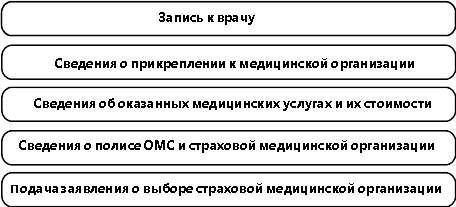 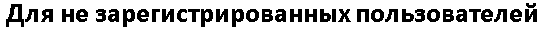 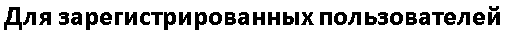 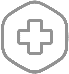 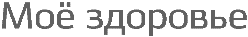                                                                                                   www.gosuslugi.ru                                                                                                  www.gosuslugi.ru                                                                                                  www.gosuslugi.ru